		Werkjaar 2022-2023 semester 2 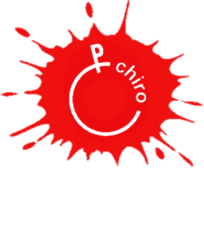 Niet-te-missen-chiroweetjes:Elke chironamiddag om 16 uur is het zover: vieruurtje natuurlijk! Iedereen mag dan zijn eigen koekje en drankje meebrengen. Het lidgeld bedraagt €40. Gelieve dit te storten naar BE53 8538 6707 5453Ribbels Mayté Van Den Eeckhout 						0499 72 34 78Emma Maes 									0473 57 60 17Janne Goethals								0475 24 93 70Amélie De Maesschalck							0468 31 17 53Anouk Brusselle								0479 15 07 05SpeelclubsBente Calcoen								0468 20 99 08Britt Brusselle 								0460 96 68 56Luca Muys									0495 69 08 49Ellis Costers									0489 97 94 46Laura Fossaert								0492 17 98 83KwiksDina Derudder								0470 90 13 31Abi Buyssens 									0493 04 95 36Louise Campe									0468 02 83 40Tippers Camille Van Den Eeckhout						0470 86 36 41Nele Lutters 									0494 31 87 72Lotte Mus 									0468 21 37 65TiptiensNoa Camacho 								0468 28 91 80Elle Goethals									0468 21 91 73Kiara De Prest 								0472 64 93 54Provetus Florine Blondeel								0498 79 23 46Liesbet Lampo 								0468 22 15 19Volwassen Begeleider (VB)Miet Snauwaert		miet.snauwaert@chirostrita.be 		0474 44 68 44Hoofdleiding Janne Goethals		leiding.chirostrita@gmail.com 		0475 24 93 70Abi Buyssens 			leiding.chirostrita@gmail.com 		0493 04 95 3621/01Activiteit van 14u-17u28/01QUIZ4/02Activiteit van 14u-17u11/02Activiteit van 14u-17u24-25-26/02KIDSWEEKEND (meer info vogt)4/03Kom smullen bij onze HASTA LA PASTA!18/03Gewestactiviteit (meer info volgt)25/03Activiteit van 14u-17u1/04Activiteit van 14u-17u10/04Dwars door Moerkerke15/04Vriendinnetjesdag 14u-17u30/04Familiedag 14u-16u6/05Activiteit van 14u-17u27/05Activiteit van 14u-17u3/07-07/07CHIROKAMP!!!25-26-27/08FEESTWEEKEND! We vieren het 50 jarig bestaan van Chiro St.-Rita! 